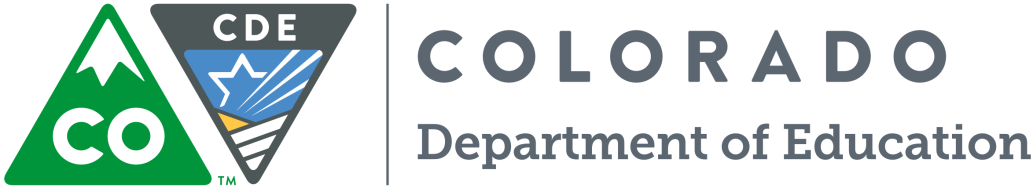 Funding OpportunityApplications Due: Tuesday, April 30, 2019, by 11:59 pmApplication Information Webinar: Tuesday, March 5, 2019, from 9 am-10 amLetter of Intent Due: Friday, March 8, 2019For program questions contact:Kerry Wrenick, Dropout Prevention and Student Re-engagementWrenick_K@cde.state.co.us | 303-866-6930For fiscal/budget questions contact:Marti Rodriguez, Grants Fiscal ManagementRodriguez_M@cde.state.co.us | 303-866-6769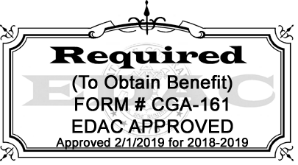 For RFP-specific questions contact:Nicole Dake, Competitive Grants & AwardsDake_N@cde.state.co.us | 303-866-6250McKinney-Vento Education for Homeless Children and Youth ProgramDue: Tuesday, April 30, 2019, by 11:59 pmIntroductionIn July of 1987, Congress passed the Stewart B. McKinney Homeless Assistance Act (Public Law 100-77). The educational provisions of the McKinney-Vento Act (herein after referred to as “the Act”) were reauthorized under the Elementary and Secondary Education Act (ESEA) in 2002 as Title X, Part C of the No Child Left Behind Act (NCLB). The most recent reauthorization occurred in December 2015 as Title IX, Part A of the Every Student Succeeds Act (ESSA). This act included several provisions to help individuals experiencing homelessness. Key components of the Act (Subtitle VII-B) require states to assure that children and youth experiencing homelessness have access to a free and appropriate public education. During the 2017-2018 school year, Colorado identified 24,127 students experiencing homelessness. Additional information can be found on the CDE McKinney-Vento Fact Sheet. The number of students experiencing homelessness in Colorado continues to increase. In an effort to address the growing number of children and youth experiencing homelessness, Local Education Agencies (LEAs) and Boards of Cooperative Services (BOCES) are eligible to apply for grant funds that support the intent of the Act. See Attachment A Glossary of Terms for this funding opportunity.Goals of the ActTo provide services and activities to improve the identification of homeless children and youth and enable such children and youth to enroll in, attend, and succeed in school, including, if appropriate, in preschool programs. Provide immediate enrollment of homeless children and youth who are not already enrolled. Provide school stability opportunities for homeless students, including transportation to the student’s school of origin, if the parent/guardian or unaccompanied youth requests to remain in the school of origin and it is determined that such placement is in the student’s best interest.Provide opportunities for parent/guardian engagement in enrollment decisions.Ensure that students experiencing homelessness have equal access to the same free, appropriate public education, including a public preschool education, provided to other children and youth.Ensure that students experiencing homelessness are provided services in such a way that they are not isolated or stigmatized.Identify and remove barriers that prevent students experiencing homelessness from receiving appropriate credit for full or partial coursework satisfactorily completed while attending a prior school, in accordance with state, local and school policies.Ensure that children and youth who meet eligibility criteria have access to academic and extracurricular activities, including magnet school, summer school, career and technical education, advanced placement, on-line learning, and charter school programs, if such programs are available at the State and local levels.Promote school or GED/high school equivalency success and completion for students experiencing homelessness.Ensure that all youth experiencing homelessness receive individualized counseling to prepare and improve their readiness for college and that unaccompanied youth are informed of their status as independent students.Support collaboration between LEAs/BOCES and social service agencies serving students experiencing homelessness.More information on the Act and other helpful resources can be found on CDE’s homeless education website at www.cde.state.co.us/dropoutprevention/homeless_index, or on the website for the National Center for Homeless Education at www.serve.org/nche.PurposeThe intent of the McKinney-Vento Education for Homeless Children and Youth competitive grant is to provide funding for programs that address the goals of the Act.  The purpose of this funding opportunity is to support the removal of all educational barriers facing children and youth experiencing homelessness, with an emphasis on enrollment, attendance, and opportunity to succeed. Services may be provided through programs on school grounds or at other facilities (e.g., shelters and nonprofit community social service centers). Where services are provided through programs on school grounds, such services also may be made available to children or youth who are determined by the LEA/BOCES to be at risk of failing or dropping out of school, except that priority for such services shall be given to homeless children and homeless youth. To the maximum extent practical, services shall be provided through programs and mechanisms that integrate homeless individuals and non-homeless individuals. Activities undertaken must not isolate or stigmatize homeless children and youth. Services provided under this program are not intended to replace the regular academic program. Funds from this grant can be used to supplement existing services, but they cannot be used to supplant services which the LEA/BOCES has been providing through other means. Collaboration and coordination with other local and state agencies that serve homeless children and youth is required.Eligible ApplicantsAll Colorado LEAs and BOCES are eligible to apply. Applicants may contract with other agencies; however, the local school system assumes responsibility for setting program goals and monitoring program accomplishments. The LEA/BOCES must serve in the capacity of fiscal agent.Priority ConsiderationsThe priorities for this RFP include: (1) creating a collaborative model that address root causes associated with lack of educational stability, low academic performance, and rising dropout rates for students experiencing homelessness (2) the development of a regional homeless education consortium to address the needs of rural and under resourced communities. Applicants are asked to identify if their application addresses priority considerations in completing the cover sheet. Priority considerations are factored into the Selection Criteria & Evaluation Rubric.Bonus PointsWithin this RFP, a total of 23 bonus points will be awarded in three areas: (1) overall quality of proposal and (2) priority considerations, and (3) percent of student population experiencing homelessness.A total of 8 bonus points may be awarded for overall quality in the Section A: Demographics and Need and Section C: Program Design and Implementation.  5 bonus points will be awarded to applicants with 7% of student population experiencing homelessness, as listed in Attachment B. Bonus points will be awarded in Section A: Demographics and Need. This criteria uses end-of-year date for the past three school years.10 bonus points will be awarded to applicants who propose implementation of a Regional Homeless Education Network. Bonus points will be awarded in Section C: Program Design and Implementation. Note: Applicants that receive bonus points must still score the minimum points necessary to be qualified for an award.Available FundsGrant awards are for a consecutive three-year period, see Duration of Grant on page 6. Approximately $600,000 is available for the 2019-2020 school year. Based on available funding and established need, it is estimated that 14 grant awards will be made, in the funding range of $20,000 to $60,000 for 2019-2020 school year. Allowable Use of FundsPrograms can either expand or improve services provided through a school’s general academic program but cannot replace that program (supplement not supplant). To extent practicable, activities and services are to integrate homeless and non-homeless students.Applicants may request to provide services through programs on school grounds, at other facilities, or may use funds to enter into contracts with other agencies to provide services for homeless children and youth.The grant may include both “primary activities” (direct educational services such as, tutoring and teaching) and “related activities.” The following are Authorized Activities of Local Education Agency grants, under section 723(d) of The Act:The provision of tutoring, supplemental instruction, and enriched educational services that are linked to the achievement of the same challenging State academic standards as the State establishes for other children and youth.The provision of expedited evaluations of the strengths and needs of homeless children and youth, including needs and eligibility for programs and services (such as educational programs for gifted and talented students, children with disabilities, and English learners, services provided under Title I of the Elementary and Secondary Education Act of 1965 or similar State or local programs, programs in career and technical education, and school nutrition programs).Professional development and other activities for educators and specialized instructional support personnel that are designed to heighten the understanding and sensitivity of such personnel to the needs of homeless children and youth, the rights of such children and youth under this subtitle, and the specific educational needs of runaway and homeless youth.The provision of referral services to homeless children and youth for medical, dental, mental, and other health services.The provision of assistance to defray the excess cost of transportation for students under section 722(g)(4)(A), not otherwise provided through Federal, State, or local funding, where necessary to enable students to attend the school selected under section 722(g)(3).The provision of developmentally appropriate early childhood education programs, not otherwise provided through Federal, State, or local funding, for preschool-aged homeless children.The provision of services and assistance to attract, engage, and retain homeless children and youth, particularly homeless children and youth who are not enrolled in school, in public school programs and services provided to non-homeless children and youth.The provision for homeless children and youth of before- and after-school, mentoring, and summer programs in which a teacher or other qualified individual provides tutoring, homework assistance, and supervision of educational activities.If necessary, the payment of fees and other costs associated with tracking, obtaining, and transferring records necessary to enroll homeless children and youth in school, including birth certificates, immunization or other required health records, academic records, guardianship records, and evaluations for special programs or services.The provision of education and training to the parents and guardians of homeless children and youth about the rights of, and resources available to, such children and youths, and other activities designed to increase the meaningful involvement of parents and guardians of homeless children and youth in the education of such children and youths.The development of coordination between schools and agencies providing services to homeless children and youth, as described in section 722(g)(5).The provision of specialized instructional support services (including violence prevention counseling) and referrals for such services.Activities to address the particular needs of homeless children and youths that may arise from domestic violence and parental mental health or substance abuse problems.The adaptation of space and purchase of supplies for any non-school facilities made available under subsection (a)(2) to provide services under this subsection.The provision of school supplies, including those supplies to be distributed at shelters or temporary housing facilities, or other appropriate locations.The provision of other extraordinary or emergency assistance needed to enable homeless children and youth to attend school and participate fully in school activities.Duration of GrantJuly 1, 2019, to June 30, 2020, for year one (of the three-year grant cycle), with the opportunity for additional funding each succeeding year for two years, contingent upon funding availability, yearly evaluation of program objectives, and compliance with fiscal requirements.Evaluation and Reporting There are three elements required as part of evaluation and reporting:Monitoring RequirementSubgrantees will participate in a minimum of one monitoring visit by CDE staff within the three-year grant cycle. Subgrantees may also be subject to a visit by the U.S. Department of Education. Subgrantee Monitoring Documentation: See Attachment C for a copy of the tool used to collect information required by the U.S. Department of Education as part of monitoring visits. Please note additional interview questions may be included as part of the monitoring visit. End-of-Year ReportingSubgrantees are required to submit an annual end-of-year report to CDE. The first report will be due July 10, 2020. The purpose is to evaluate annual progress on performance measures and outline the program design and implementation plan for the following year of grant cycle. Continued funding for the second and third year is dependent upon completion of the annual report and future appropriation.Subgrantee End of Year Survey: See Attachment D for a copy of questions and data collection items required for reporting.Financial ReportingSubgrantees will complete an interim financial report (IFR) and annual financial report (AFR). The first IFR will be due January 2020 and will ask for information on funding spent to date. The first AFR will be due September 2020. See Attachment E Electronic Budget and AFR tab for details regarding the completion of this submission. Data PrivacyCDE takes seriously its obligation to protect the privacy of student and educator Personally Identifiable Information (PII) collected, used, shared, and stored. PII will not be collected through the McKinney-Vento Education of Homeless Children and Youth Program. All program evaluation data will be collected in the aggregate and will be used, shared, and stored in compliance with CDE’s privacy and security policies and procedures.Review Process and TimelineApplications will be reviewed by CDE staff and experts from the field to ensure they contain all required components. Note: This is a competitive process – applicants must score at least 70 of the total possible 105 points to be approved for funding. Applications that score below 70 points may be asked to submit revisions that would bring the application up to a fundable level. There is no guarantee that submitting a proposal will result in funding, or funding at the requested level. All award decisions are final. Applicants that do not meet the qualifications will be notified and may reapply for future funding opportunities. Applicants will be notified of final award status no later than Friday, June 14, 2019Award Process and Start DateFor awarded applicants, grant funds cannot be obligated or spent prior to July 1, 2019 nor before a final budget is approved by CDE.  Approved subgrantees will receive a Grant Award Letter and Request for Funds form that will allow the drawdown of funds. Technical AssistanceRFP Webinar: An application training webinar will be held on Tuesday, March 5, 2019, from 9:00 – 10:00am Click here to register for this technical assistance. This webinar will be recorded and posted on the McKinney-Vento RFP page.Letter of Intent: If interested in applying for this funding opportunity, please submit the Letter of Intent by Friday, March 8, 2019.  This allows CDE to plan for the review process and communicate with prospective applicants with additional technical assistance should a need arise.If you have questions or issues regarding webinar registration or Letter of Intent submission, please email CompetitiveGrants@cde.state.co.us.Submission Process and DeadlineApplicants need to submit electronic copies of their application. An electronic copy of the application (in PDF format) and electronic budget (in Excel format) must be submitted to CompetitiveGrants@cde.state.co.us by Tuesday, April 30, 2019, by 11:59 pm.The electronic version should include all required components of the application as one document. Please attach the electronic budget workbook, as an Excel format and as a separate document. Faxes will not be accepted. Incomplete or late proposals will not be considered. If you do not receive an e-mail confirmation of receipt for your electronic application within 24 hours of the deadline, please email CompetitiveGrants@cde.state.co.usApplication materials, including the budget Excel file, are available on the McKinney-Vento Education of Homeless Children and Youth Website.Application FormatAll pages must be standard letter size, 8-1/2” x 11”. The narrative must address, in sequence, each of Part II Sections A-D identified in the Selection Criteria & Evaluation Rubric (see pages 15-20) and cannot exceed 12 pages.State each section number as a bolded subheading. Subparts within subheaded sections are recommended to be numbered or labelled in a way to correspond with the scoring rubric’s topical outline. Applications that deviate from the outlined sequence and format or that do not contain Part II Narrative Sections A-D within the 12-page limit will not be scored.Other than the Letter of Commitment, and letter of support from key collabortors (if applicable), attachments or addendums cannot be utilized to address the required elements or be factored into the scoring and are therefore discouraged. Support letters that do not meet the criteria should not be submitted.Use 11-point font, single line spacing, and 1-inch margins.Number all pages.The signature page must include original signatures of the lead organization/fiscal agent.Required ElementsThe format outlined below must be followed in order to assure consistent application of the evaluation criteria. See Selection Criteria & Evaluation Rubric for specific selection criteria needed in Parts II Sections A-D (pages 15 – 20).Part I:	Application Introduction (not scored)Cover Page Assurances Form (signed by Board president and applicant executives)Executive SummaryTable of ContentsPart II:	Narrative:Section A: Demographics and NeedSection B: Performance Measures and Evaluation Section C: Program Design and ImplementationSection D: Electronic Budget and Budget Narrative and Funding ChartRequired Attachments (does not count toward the 12-page limit):Attachment 1: Performance Measures WorksheetAttachment 2: Budget Attachment 3: Funding ChartAttachment 4: Letters of Support from Key Collaborators (optional per Section C: Program Design and Implementation)Part IA: Cover Page – Applicant InformationCDE McKinney-Vento Grant Three-Year Amount Requested: Indicate the amount of funds being requested.  Please note: If grant is approved, funding will not be awarded until all signatures are in place.  Please attempt to obtain all signatures before submitting the application.  Part IC: Assurances Form (Complete and attach after Cover Page)The School Board President and Board-Appointed Authorized Representative must sign below to indicate their approval of the contents of the application, and the receipt of program funds.hereby applies for and, if awarded, accepts the federal funds requested in this application. In consideration of the receipt of these grant funds, the Board agrees that the General Assurances form for all federal funds and the terms therein are specifically incorporated by reference in this application. The Board also certifies that all program and pertinent administrative requirements will be met. These include the Office of Management and Budget Accounting Circulars, and the Department of Education’s General Education Provisions Act (GEPA) requirement. In addition, the Board certifies that the LEA/BOCES is in compliance with the requirements of the federal Children’s Internet Protection Act (CIPA), and that no policy of the local educational agency prevents or otherwise denies participation in constitutionally protected prayer in public schools. In addition, LEAs/BOCES that accept the Education for Homeless Children and Youth Grant funding agree to the following assurances:The proposal will be in compliance with the criteria in the McKinney-Vento Homeless Assistance Act, reauthorized December 2015 under Title IX, Part A of ESSA.The budget for the first year of the grant will reflect activities for 7/1/19 through 6/30/20.The LEA/BOCES will participate in at least one site visit within the three-year grant cycle by CDE and possibly a visit by the U.S. Department of Education.The LEA/BOCES will submit an annual subgrantee year-end report to CDE by 7/10/2020, which evaluates how program objectives were met during the 2019-2020 fiscal year, and outlines the LEA/BOCES implementation plan for the next fiscal year. Continued funding for the second and third year is dependent upon completion of the annual report.The LEA/BOCES will complete an interim financial report in January 2020. This brief financial report will ask for information on funding spent to date and anticipated carry-over for the next fiscal year. The LEA/BOCES will follow reimbursement procedures, requesting funds at a minimum of quarterly, and respond to all grant requirements in a timely fashion, including the Annual Financial Report (AFR). The LEA/BOCES shall provide the Grants Fiscal Management Unit at CDE a written account of expenditures no later than 10/1/2020, utilizing the AFR.All LEA/BOCES must maintain fiscal and program records for a minimum of three years after the conclusion of the grant period.This grant does not allow further subgranting of funds received by the LEA/BOCES.It is expected that projects will run September through June. However, summer programs are allowable.The academic component of a McKinney-Vento project will expand or improve, not replace the regular academic program.The school will not discriminate against anyone regarding race, gender, national origin, color, disability, or age.Funded projects will maintain appropriate fiscal and program records and fiscal audits of this program will be conducted by the subgrantees as a part of their regular audits.If any findings of misuse of these funds are discovered, project funds will be returned to CDE.Grant history, including but not limited to, past expenditure of funds, timely request of funds, and fulfillment of reporting requirements may be considered for previously-funded applicants in establishing new grant award letters, as applicable.The state educational agency and local educational agencies in the State will adopt policies and practices to ensure that homeless children and youths are not stigmatized or segregated on the basis of their status as homeless.The local educational agencies will designate an appropriate staff person, able to carry out the duties described in paragraph (6)(A), who may also be a coordinator for other Federal programs, as a local educational agency liaison for homeless children and youths.The state and the local educational agencies in the state will adopt policies and practices to ensure that transportation is provided, at the request of the parent or guardian (or in the case of an unaccompanied youth, the liaison), to and from the school of origin (as determined under paragraph (3)), in accordance with the following, as applicable:If the child or youth continues to live in the area served by the local educational agency in which the school of origin is located, the child’s or youth’s transportation to and from the school of origin shall be provided or arranged by the local educational agency in which the school of origin is located.If the child’s or youth’s living arrangements in the area served by the local educational agency of origin terminate and the child or youth, though continuing the child’s or youth’s education in the school of origin, begins living in an area served by another local educational agency, the local educational agency of origin and the local educational agency in which the child or youth is living shall agree upon a method to apportion the responsibility and costs for providing the child or youth with transportation to and from the school of origin. If the local educational agencies are unable to agree upon such method, the responsibility and costs for transportation shall be shared equally.The state and the local educational agencies in the state will adopt policies and practices to ensure participation by liaisons described in clause (ii) in professional development and other technical assistance activities provided pursuant to paragraphs (5) and (6) of subsection (f), as determined appropriate by the Office of the Coordinator.The local educational agency’s combined fiscal effort per student, or the aggregate expenditures of that agency and the State with respect to the provision of free public education by such agency for the fiscal year preceding the fiscal year for which the determination is made, was not less than 90 percent of such combined fiscal effort or aggregate expenditures for the second fiscal year preceding the fiscal year for which the determination is made.The local educational agency will comply with, or will use requested funds to comply with paragraphs (3) through (7) of section 722 (g).The local educational agency will collect and promptly provide data requested by the State Coordinator pursuant to paragraph (1) and (3) of section 722(f).McKinney-Vento Education for Homeless Children and Youth Program2019-2020 Evaluation RubricApplication Scoring (CDE Use Only)GENERAL COMMENTS: Please indicate support for scoring by including overall strengths and weaknesses. These comments are used on feedback forms to applicants.Strengths:Weaknesses:Required Changes:Selection Criteria & Evaluation RubricPart I: Application Introduction (No Points)Cover Page and Assurances Form
Complete the Cover Page (Part IA) and Assurances (Part IC) and attach as the first three pages of the application.Executive Summary
Provide a brief summary (Part 1B) of the program in one paragraph. Include the number of students to be served, a description of the intended services and an overview of project collaborators. This summary will be posted on the CDE webpage. This summary does not count toward the 12-page narrative page limit and will not be scored.Table of Contents
Place a table of contents after the Executive Summary.Part II: Narrative (105 Points)The following criteria will be used by reviewers to evaluate the application as a whole. In order for the application to be recommended for funding, applicants must score at least 70 points of the 105 points possible and all required parts must be addressed. Applications that score below 70 points may be asked to submit revisions that would bring the application up to a fundable level.Complete a narrative to address Sections A-D described below. Please note that the total narrative may be no longer than 12 pages (not including the Cover Page, Executive Summary, Assurance Form, Table of Contents and Attachments 1, 2, 3 and 4 (if applicable). Charts may be used when appropriate to provide information in some of the sections as long as the 12 page maximum is followed. Proposals that do not follow the narrative instructions will be disqualified.Attachment A: Glossary of TermsBoards of Cooperative Services (BOCES)- means a regional educational service unit designed to provide supporting, instructional, administrative, facility, community, or any other services contracted by participating members. {CSR 22-5-103(2)}Collaboration- Cross-agency coordination to that address barriers to housing and support servicesKey collaborations refer to partnerships with organizations or agencies that provide in-kind goods or services, funds or other resources for the proposed grant program or otherwise play a role in achieving the grant proposal’s objectives without being paid by the grant.  Collaborations may or may not include written interagency agreements or Memorandums of Understanding (MOU).  If an MOU exists, include it with the letter of support. Formal collaborations do not refer to contractors or vendors that would be providing services for this proposed grant program and that would be funded in the budget’s purchased services category. These anticipated vendors or contractors should not submit letters of support. They can, however, be identified in the program description and budget if known at the time of submitting the proposal. Dropout - In Colorado law, a dropout is defined as a person who leaves school for any reason, except death, before completion of a high school diploma or its equivalent, and who does not transfer to another public or private school or enroll in an approved home study program.  Students who reach the age of 21 before receiving a diploma or designation of completion (“age-outs”) are also counted as dropouts.  It does not include an expelled student. Early Childhood Programming refers to educational programs and strategies geared toward children from birth to the age of eight. Homeless children and youth means individuals who lack a fixed, regular, and adequate primary nighttime residence and includes children and youth who are:
Sharing the housing of other persons due to loss of housing, economic hardship, or a similar reason;Living in motels, hotels, trailer parks (that are deemed as inadequate housing), or camping grounds due to the lack of alternative adequate accommodations;Living in emergency or transitional shelters;Abandoned in hospitals;Residing in a public or private place not designed for or ordinarily used as a regular sleeping accommodation for human beings;Living in cars, parks, public spaces, abandoned buildings, substandard housing, bus or train stations, or similar settings;Migratory children living in the above circumstances; and/orUnaccompanied youth living in the above circumstances.Local Education Agency (LEA)- As defined in ESEA, a public board of education or other public authority legally constituted within a State for either administrative control or direction of, or to perform a service function for, public elementary schools or secondary schools in a city, county, township, school district, or other political subdivision of a State, or for a combination of school districts or counties that is recognized in a State as an administrative agency for its public elementary schools or secondary schoolsParental/Guardian Engagement: In the context of the McKinney-Vento Grant Program, family engagement generally refers to partnering and engaging parents, guardians and/or caregivers of the student experiencing homelessness to support two-way communication, develop attendance/behavior plans, provide services, and support school-family decision-making.Re-engagement of homeless out-of-school youth refers to a system of support that targets identification, outreach, re-enrollment and re-engagement of youth experiencing homelessness. Regional Homeless Education Network- Coordinated training and technical assistance to Local Homeless Education Liaisons across a Regional Consortium of public school districts (including LEAs and BOCES)School-Housing Partnership describes the coordination between an LEA/BOCES and housing provider to priortize and permantently house youth and families experiencing homelessness. The LEA/BOCES serves as the direct referral source for families and Unaccompanied Youth. This partnership aims to streamline the process and minimize the length of time a family is without permanent housing.Subgrantee: The name of the organization that acts as the fiscal agent for the grant. Support Services- External partnerships to provide homeless students and families with medical, dental, mental health, housing, basic needs, and other community and state servicesTutoring: These activities involve the direct provision of assistance to students in order to facilitate the acquisition of skills and knowledge related to concepts addressed during the school day. Tutors or teachers directly work with students individually and/or in small groups to complete their homework, prepare for tests, and work specifically on developing an understanding and mastery of concepts covered during the school day.Two-Generation (2GEN) Approach:  This approach is designed to address the needs of children and their parents together (whole family) in a way that supports a family’s full potential and puts each individual of the family on a path to permanent economic security and economic mobility. Programs focused on early childhood, adult education, economic assets and health and well-being are fundamental to a 2Gen approach.  2GEN programs provide services to both child and adults (whole family) simultaneously and track outcomes for both. Examples include: financial education and coaching; career pathway programs linked to workforce development/employment training; adult education, early care and education and supportive services.There are five core principles that underlie the 2Gen approach:1. Measure and account for outcomes for both children and their parents. (Data is used for compliance and continuous improvement)2. Engage and listen to the voices of families.3. Foster innovation and evidence together.4. Align and link systems and funding streams.5. Ensure equity.For more information: Pioneering 2GEN Approaches in Colorado (2 pages) - https://ascend.aspeninstitute.org/resources/pioneering-2gen-approaches-in-colorado/ The Colorado Guide to 2GEN -http://ascend.aspeninstitute.org/wp-content/uploads/2017/06/Colorado-2Gen-Action-Guide.pdf. See Whole Family Approach, described in the Glossary of Terms.Attachment B: Number of Students Experiencing Homelessness by LEA/BOCESAttachment C: Subgrantee Monitoring DocumentationAttachment D: Subgrantee End-of-Year SurveyMcKinney-Vento- Title IX, Part A of ESSA 2019-20 End of Year Reporting SURVEYYear ONE SubGrantee:  Insert NameDue date:  Friday, July 10, 2020Part I:  Contact and Grant Information   Grantee:  Click here to enter grantee name.  Name of Program:  Click here to enter program name.District Code:   Click here to enter code.Name of Contact:  Click here to enter name.  Contact Phone Number: Click here to enter phone number.  Email: Click here to enter email address.   Please note if there are any changes to the above information: Click here to enter changes.  PART II: Students Served Q1. McKinney-Vento Success Stories: Please share success stories from your program. Do not use the student’s or family’s real name. No personally identifiable information (PII) should be included.1A. Success Story – One paragraph about a student who experienced success: Click here to enter text.1B. Success Story – One paragraph about a connection with a parent: Click here to enter text.1C. Success Story – One paragraph about success with a high school student: Click here to enter text.PART III: Program Strategies and ServicesSelf-assessment of serving students through the LEA/BOCES McKinney-Vento Program during the period of July 1, 2019 to June 30, 2020.Q2. Describe program strengths in serving McKinney-Vento students: Click here to enter text.Q3. Explain program implementation challenges and subsequent impact:3A. School level challenge and impact: Click here to enter text.3B. LEA/BOCES level challenge and impact: Click here to enter text.3C. Other: Click here to enter text.Q4. Student Access to Support Services4A. School Level: Click here to enter text.4B. LEA/BOCES Level: Click here to enter text.4C. Other: Click here to enter text.Q5.  Describe transportation issues and/or progress in serving McKinney-Vento eligible students during the reporting period, July 1, 2019 to June 30, 2020.  Click here to enter text.Q6. If you could have one wish that would help your LEA/BOCES more effectively serve homeless children and youth, and their families, it would be… Click here to enter text.PART V:  Performance Measures and EvaluationQ7. Academic Progress OutcomesBelow is the description of this outcome that was provided in the initial McKinney-Vento RFP:7A. LEA/BOCES performance measure:  Report progress on LEA/BOCES performance measure ☐Exceeded performance measure ☐Met performance measure ☐Making progress☐Not making progress7B. Provide results from year one (2019-2020) for this performance measure.  Click here to enter text.7C. Describe special circumstances and/or factors that positively affected progress on achieving the performance measure. Click here to enter text.7D. Describe special circumstances and/or issues that negatively affected progress on achieving the performance measure. Click here to enter text.Q8. School Supports OutcomesBelow is the description of this outcome that was provided in the initial McKinney-Vento RFP:8A. LEA/BOCES performance measure:   Report progress on LEA/BOCES performance measure ☐Exceeded performance measure ☐Met performance measure ☐Making progress☐Not making progress8B. Provide results from year one (2019-2020) for this performance measure.  Click here to enter text.8C. Describe special circumstances and/or factors that positively affected progress on achieving the performance measure. Click here to enter text.8D. Describe special circumstances and/or issues that negatively affected progress on achieving the performance measure. Click here to enter text.Q9.  Collaboration Outcomes9A. Collaboration performance measure:   Report progress on collaboration performance measure ☐Exceeded performance measure ☐Met performance measure ☐Making progress☐Not making progress9B. Provide results from year one (2019-2020) for this performance measure.  Click here to enter text.9C. Describe special circumstances and/or factors that positively affected progress on achieving the performance measure. Click here to enter text.9D. Describe special circumstances and/or issues that negatively affected progress on achieving the performance measure. Click here to enter text.PART V:  Program Design and ImplementationQ10. Describe progress on your McKinney-Vento Implementation Chart submitted in Section C of your 2019-2022 McKinney-Vento grant application. Overall, for the objectives listed on your LEA/BOCES implementation chart, please provide the following:10A. LEA/BOCES Objectives: Report progress on LEA/BOCES objectives listed on the implementation chart submitted with your grant application ☐Exceeded performance measure ☐Met performance measure ☐Making progress☐Not making progress10B. Provide results from year one (2019-2020) for this performance measure.  Click here to enter text.10C. Describe special circumstances and/or factors that positively affected progress on achieving the performance measure. Click here to enter text.10D. Describe special circumstances and/or issues that negatively affected progress on achieving the objective. Click here to enter text.PART VI:  Continuation Plan –Grant Year 2 (July 1, 2020- June 30, 2021)CP1. Current Program Description:  If applicable please update the brief paragraph describing McKinney-Vento services and collaborations provided through your program.  This information will be posted on the CDE McKinney-Vento webpage.  Click here to enter text.CP2. Estimated number of students to be served in 2020-2021 school year: PreK: K-5: 6-8: 9-12:Total McKinney-Vento Student to be served in 2020-2021 school year: CP3. Recorded number of students enrolled as homeless in the 2019-2020 school year: PreK: K-5: 6-8: 9-12:Total McKinney-Vento Student enrolled in 2019-2020 school year: CP4. Percent of homeless students to total LEA/BOCES population for the 2019-2020 school year
CP4a. Percent (%) of homeless students enrolledCP4b. Total number (#) of student population for the LEA/BOCESCP5. Do you anticipate significant changes to your LEA/BOCES implementation chart?  If yes, please explain.  (Implementation chart can be found in Section C of the proposal narrative submitted with the 2019-2020 McKinney-Vento grant application)CP6. Please explain the top two or three overall challenges to be addressed in 2020-2021 in providing services to homeless students:CP7. Please explain the top student academic needs to be addressed in 2020-21 to help for students identified as homeless: CP8. Please explain the LEA/BOCES strategies planned for 2020-2021 to help with academic success for students who experience homelessness:CP9. Please explain the LEA/BOCES strategies planned for 2020-2021 to help with support strategies for students who experience homelessness: PART VII:  Budget Section for Grant Year 2 CP10: Complete the Colorado Department of Education program budget document and provide a brief budget narrative to accompany your 2020-2021 budget.  CP11: Submit a Homeless Education Funding Chart for grant year two.  Funding chart for grant year one was submitted as Attachment G in your 2019-2022 McKinney-Vento grant application.  Attachment E: Electronic BudgetThe electronic budget is available to download at www.cde.state.co.us/dropoutprevention/homeless_index.Attachment F: Performance Measure WorksheetsAttach at least one performance measure worksheet in each area to the application.For the 2019-2022 grant cycle, each subgrantee is required to create one performance measure with outcomes in each of the areas listed below for a total of three performance measures which will be tracked and evaluated each year of the three-year funding cycle:  Worksheet I: Academic Progress OutcomesWorksheet II: School Support OutcomesWorksheet III: Collaboration OutcomesApplicants may wish to create additional performance measures for their own local program evaluation needs but these extra measures will not be required for submission with annual progress reports. These performance measures are directly connected to the National Ten Standards and Indicators of Quality for McKinney-Vento Programs.For more information on developing these Performance Measures, refer to the Performance Measure Development Guide, which includes guidelines, tips, and examples in each of the three areas. The guide can be found at: www.cde.state.co.us/dropoutprevention/homeless_index.For the full list of national standards and indicators, refer to the “Standards and Indicators of Quality McKinney-Vento Programs” document found at www.cde.state.co.us/dropoutprevention/homeless_index.Worksheet I: Academic Progress OutcomesWorksheet II: School Support OutcomesWorksheet III: Collaboration OutcomesAttachment G: Homeless Education Funding ChartProvide an overview of the full amount and type of resources that support homeless education by completing the funding chart below. Include funding from other federal programs, community donations, corporate support, and in-kind contributions.Please use the space below, if needed, for additional information on the funding sources listed above.  Of note, this section is not considered part of the 12 page narrative limit.McKinney-Vento Education for Homeless Children and Youth Program2019-2020Applications Due: Tuesday, April 30, 2019 by 11:59 pmLocal Education Agency (LEA)/BOCES/Facility School InformationLocal Education Agency (LEA)/BOCES/Facility School InformationLocal Education Agency (LEA)/BOCES/Facility School InformationLocal Education Agency (LEA)/BOCES/Facility School InformationLocal Education Agency (LEA)/BOCES/Facility School InformationLocal Education Agency (LEA)/BOCES/Facility School InformationLocal Education Agency (LEA)/BOCES/Facility School InformationLocal Education Agency (LEA)/BOCES/Facility School InformationLocal Education Agency (LEA)/BOCES/Facility School InformationLocal Education Agency (LEA)/BOCES/Facility School InformationLocal Education Agency (LEA)/BOCES/Facility School InformationLocal Education Agency (LEA)/BOCES/Facility School InformationLocal Education Agency (LEA)/BOCES/Facility School InformationLocal Education Agency (LEA)/BOCES/Facility School InformationLocal Education Agency (LEA)/BOCES/Facility School InformationLEA/BOCES:LEA/BOCES:LEA/BOCES:County:LEA/BOCES 4-digit Code:LEA/BOCES 4-digit Code:LEA/BOCES 4-digit Code:LEA/BOCES 4-digit Code:LEA/BOCES 4-digit Code:DUNS #:Mailing Address (City, ST, Zip Code):Mailing Address (City, ST, Zip Code):Mailing Address (City, ST, Zip Code):Mailing Address (City, ST, Zip Code):Website:Type of Applicant(check box below that best describes the organization or authorizer)Type of Applicant(check box below that best describes the organization or authorizer)Type of Applicant(check box below that best describes the organization or authorizer)Type of Applicant(check box below that best describes the organization or authorizer)Type of Applicant(check box below that best describes the organization or authorizer)Type of Applicant(check box below that best describes the organization or authorizer)Type of Applicant(check box below that best describes the organization or authorizer)Type of Applicant(check box below that best describes the organization or authorizer)Type of Applicant(check box below that best describes the organization or authorizer)Type of Applicant(check box below that best describes the organization or authorizer)Type of Applicant(check box below that best describes the organization or authorizer)Type of Applicant(check box below that best describes the organization or authorizer)Type of Applicant(check box below that best describes the organization or authorizer)Type of Applicant(check box below that best describes the organization or authorizer)Type of Applicant(check box below that best describes the organization or authorizer) LEA        BOCES	      Charter School Institute      Other (describe) LEA        BOCES	      Charter School Institute      Other (describe) LEA        BOCES	      Charter School Institute      Other (describe) LEA        BOCES	      Charter School Institute      Other (describe) LEA        BOCES	      Charter School Institute      Other (describe) LEA        BOCES	      Charter School Institute      Other (describe) LEA        BOCES	      Charter School Institute      Other (describe) LEA        BOCES	      Charter School Institute      Other (describe) LEA        BOCES	      Charter School Institute      Other (describe) LEA        BOCES	      Charter School Institute      Other (describe) LEA        BOCES	      Charter School Institute      Other (describe) LEA        BOCES	      Charter School Institute      Other (describe) LEA        BOCES	      Charter School Institute      Other (describe) LEA        BOCES	      Charter School Institute      Other (describe) LEA        BOCES	      Charter School Institute      Other (describe)Title of proposed program: Title of proposed program: Title of proposed program: Title of proposed program: Title of proposed program: This refers to a descriptive name or acronym for the proposed programThis refers to a descriptive name or acronym for the proposed programThis refers to a descriptive name or acronym for the proposed programThis refers to a descriptive name or acronym for the proposed programThis refers to a descriptive name or acronym for the proposed programThis refers to a descriptive name or acronym for the proposed programThis refers to a descriptive name or acronym for the proposed programThis refers to a descriptive name or acronym for the proposed programThis refers to a descriptive name or acronym for the proposed programThis refers to a descriptive name or acronym for the proposed programThis refers to a descriptive name or acronym for the proposed programThis refers to a descriptive name or acronym for the proposed programThis refers to a descriptive name or acronym for the proposed programThis refers to a descriptive name or acronym for the proposed programThis refers to a descriptive name or acronym for the proposed programPlease identify the services and/or supports the applicant proposes to address associated with lack of educational stability, low academic performance, and rising dropout rates for students experiencing homelessness in accordance with the grant purpose: (Check all that apply)Please identify the services and/or supports the applicant proposes to address associated with lack of educational stability, low academic performance, and rising dropout rates for students experiencing homelessness in accordance with the grant purpose: (Check all that apply)Please identify the services and/or supports the applicant proposes to address associated with lack of educational stability, low academic performance, and rising dropout rates for students experiencing homelessness in accordance with the grant purpose: (Check all that apply)Please identify the services and/or supports the applicant proposes to address associated with lack of educational stability, low academic performance, and rising dropout rates for students experiencing homelessness in accordance with the grant purpose: (Check all that apply)Please identify the services and/or supports the applicant proposes to address associated with lack of educational stability, low academic performance, and rising dropout rates for students experiencing homelessness in accordance with the grant purpose: (Check all that apply)Please identify the services and/or supports the applicant proposes to address associated with lack of educational stability, low academic performance, and rising dropout rates for students experiencing homelessness in accordance with the grant purpose: (Check all that apply)Please identify the services and/or supports the applicant proposes to address associated with lack of educational stability, low academic performance, and rising dropout rates for students experiencing homelessness in accordance with the grant purpose: (Check all that apply)Please identify the services and/or supports the applicant proposes to address associated with lack of educational stability, low academic performance, and rising dropout rates for students experiencing homelessness in accordance with the grant purpose: (Check all that apply)Please identify the services and/or supports the applicant proposes to address associated with lack of educational stability, low academic performance, and rising dropout rates for students experiencing homelessness in accordance with the grant purpose: (Check all that apply)Please identify the services and/or supports the applicant proposes to address associated with lack of educational stability, low academic performance, and rising dropout rates for students experiencing homelessness in accordance with the grant purpose: (Check all that apply)Please identify the services and/or supports the applicant proposes to address associated with lack of educational stability, low academic performance, and rising dropout rates for students experiencing homelessness in accordance with the grant purpose: (Check all that apply)Please identify the services and/or supports the applicant proposes to address associated with lack of educational stability, low academic performance, and rising dropout rates for students experiencing homelessness in accordance with the grant purpose: (Check all that apply)Please identify the services and/or supports the applicant proposes to address associated with lack of educational stability, low academic performance, and rising dropout rates for students experiencing homelessness in accordance with the grant purpose: (Check all that apply)Please identify the services and/or supports the applicant proposes to address associated with lack of educational stability, low academic performance, and rising dropout rates for students experiencing homelessness in accordance with the grant purpose: (Check all that apply)Please identify the services and/or supports the applicant proposes to address associated with lack of educational stability, low academic performance, and rising dropout rates for students experiencing homelessness in accordance with the grant purpose: (Check all that apply)     Regional Homeless Education Network           Tutoring          Early Childhood Programming            School-Housing Partnership             Cross-agency Collaboration         Two Gen (2Gen) Approach     Re-engagement of homeless out-of-school youth                     Parent Engagement     Regional Homeless Education Network           Tutoring          Early Childhood Programming            School-Housing Partnership             Cross-agency Collaboration         Two Gen (2Gen) Approach     Re-engagement of homeless out-of-school youth                     Parent Engagement     Regional Homeless Education Network           Tutoring          Early Childhood Programming            School-Housing Partnership             Cross-agency Collaboration         Two Gen (2Gen) Approach     Re-engagement of homeless out-of-school youth                     Parent Engagement     Regional Homeless Education Network           Tutoring          Early Childhood Programming            School-Housing Partnership             Cross-agency Collaboration         Two Gen (2Gen) Approach     Re-engagement of homeless out-of-school youth                     Parent Engagement     Regional Homeless Education Network           Tutoring          Early Childhood Programming            School-Housing Partnership             Cross-agency Collaboration         Two Gen (2Gen) Approach     Re-engagement of homeless out-of-school youth                     Parent Engagement     Regional Homeless Education Network           Tutoring          Early Childhood Programming            School-Housing Partnership             Cross-agency Collaboration         Two Gen (2Gen) Approach     Re-engagement of homeless out-of-school youth                     Parent Engagement     Regional Homeless Education Network           Tutoring          Early Childhood Programming            School-Housing Partnership             Cross-agency Collaboration         Two Gen (2Gen) Approach     Re-engagement of homeless out-of-school youth                     Parent Engagement     Regional Homeless Education Network           Tutoring          Early Childhood Programming            School-Housing Partnership             Cross-agency Collaboration         Two Gen (2Gen) Approach     Re-engagement of homeless out-of-school youth                     Parent Engagement     Regional Homeless Education Network           Tutoring          Early Childhood Programming            School-Housing Partnership             Cross-agency Collaboration         Two Gen (2Gen) Approach     Re-engagement of homeless out-of-school youth                     Parent Engagement     Regional Homeless Education Network           Tutoring          Early Childhood Programming            School-Housing Partnership             Cross-agency Collaboration         Two Gen (2Gen) Approach     Re-engagement of homeless out-of-school youth                     Parent Engagement     Regional Homeless Education Network           Tutoring          Early Childhood Programming            School-Housing Partnership             Cross-agency Collaboration         Two Gen (2Gen) Approach     Re-engagement of homeless out-of-school youth                     Parent Engagement     Regional Homeless Education Network           Tutoring          Early Childhood Programming            School-Housing Partnership             Cross-agency Collaboration         Two Gen (2Gen) Approach     Re-engagement of homeless out-of-school youth                     Parent Engagement     Regional Homeless Education Network           Tutoring          Early Childhood Programming            School-Housing Partnership             Cross-agency Collaboration         Two Gen (2Gen) Approach     Re-engagement of homeless out-of-school youth                     Parent Engagement     Regional Homeless Education Network           Tutoring          Early Childhood Programming            School-Housing Partnership             Cross-agency Collaboration         Two Gen (2Gen) Approach     Re-engagement of homeless out-of-school youth                     Parent Engagement     Regional Homeless Education Network           Tutoring          Early Childhood Programming            School-Housing Partnership             Cross-agency Collaboration         Two Gen (2Gen) Approach     Re-engagement of homeless out-of-school youth                     Parent EngagementRegion (indicate region of Colorado this program will directly impact)Region (indicate region of Colorado this program will directly impact)Region (indicate region of Colorado this program will directly impact)Region (indicate region of Colorado this program will directly impact)Region (indicate region of Colorado this program will directly impact)Region (indicate region of Colorado this program will directly impact)Region (indicate region of Colorado this program will directly impact)Region (indicate region of Colorado this program will directly impact)Region (indicate region of Colorado this program will directly impact)Region (indicate region of Colorado this program will directly impact)Region (indicate region of Colorado this program will directly impact)Region (indicate region of Colorado this program will directly impact)Region (indicate region of Colorado this program will directly impact)Region (indicate region of Colorado this program will directly impact)Region (indicate region of Colorado this program will directly impact) Metro	 Pikes Peak		 North Central	 Northwest West Central	 Southwest		 Southeast		 Northeast Metro	 Pikes Peak		 North Central	 Northwest West Central	 Southwest		 Southeast		 Northeast Metro	 Pikes Peak		 North Central	 Northwest West Central	 Southwest		 Southeast		 Northeast Metro	 Pikes Peak		 North Central	 Northwest West Central	 Southwest		 Southeast		 Northeast Metro	 Pikes Peak		 North Central	 Northwest West Central	 Southwest		 Southeast		 Northeast Metro	 Pikes Peak		 North Central	 Northwest West Central	 Southwest		 Southeast		 Northeast Metro	 Pikes Peak		 North Central	 Northwest West Central	 Southwest		 Southeast		 Northeast Metro	 Pikes Peak		 North Central	 Northwest West Central	 Southwest		 Southeast		 Northeast Metro	 Pikes Peak		 North Central	 Northwest West Central	 Southwest		 Southeast		 Northeast Metro	 Pikes Peak		 North Central	 Northwest West Central	 Southwest		 Southeast		 Northeast Metro	 Pikes Peak		 North Central	 Northwest West Central	 Southwest		 Southeast		 Northeast Metro	 Pikes Peak		 North Central	 Northwest West Central	 Southwest		 Southeast		 Northeast Metro	 Pikes Peak		 North Central	 Northwest West Central	 Southwest		 Southeast		 Northeast Metro	 Pikes Peak		 North Central	 Northwest West Central	 Southwest		 Southeast		 Northeast Metro	 Pikes Peak		 North Central	 Northwest West Central	 Southwest		 Southeast		 NortheastAuthorized Representative InformationAuthorized Representative InformationAuthorized Representative InformationAuthorized Representative InformationAuthorized Representative InformationAuthorized Representative InformationAuthorized Representative InformationAuthorized Representative InformationAuthorized Representative InformationAuthorized Representative InformationAuthorized Representative InformationAuthorized Representative InformationAuthorized Representative InformationAuthorized Representative InformationAuthorized Representative InformationName:Name:Title:Telephone:Telephone:E-mail:E-mail:Homeless Education Liaison InformationHomeless Education Liaison InformationHomeless Education Liaison InformationHomeless Education Liaison InformationHomeless Education Liaison InformationHomeless Education Liaison InformationHomeless Education Liaison InformationHomeless Education Liaison InformationHomeless Education Liaison InformationHomeless Education Liaison InformationHomeless Education Liaison InformationHomeless Education Liaison InformationHomeless Education Liaison InformationHomeless Education Liaison InformationHomeless Education Liaison InformationName:Name:Title:Telephone:Telephone:E-mail:E-mail: Grant Fiscal Manager Information Grant Fiscal Manager Information Grant Fiscal Manager Information Grant Fiscal Manager Information Grant Fiscal Manager Information Grant Fiscal Manager Information Grant Fiscal Manager Information Grant Fiscal Manager Information Grant Fiscal Manager Information Grant Fiscal Manager Information Grant Fiscal Manager Information Grant Fiscal Manager Information Grant Fiscal Manager Information Grant Fiscal Manager Information Grant Fiscal Manager InformationName:Name:Telephone:Telephone:E-mail:E-mail:Students to be ServedStudents to be ServedStudents to be ServedStudents to be ServedStudents to be ServedStudents to be ServedStudents to be ServedStudents to be ServedStudents to be ServedStudents to be ServedStudents to be ServedStudents to be ServedStudents to be ServedStudents to be ServedStudents to be ServedHow many children and youth experiencing homelessess are anticipated to be served during the first year of this grant?How many children and youth experiencing homelessess are anticipated to be served during the first year of this grant?How many children and youth experiencing homelessess are anticipated to be served during the first year of this grant?How many children and youth experiencing homelessess are anticipated to be served during the first year of this grant?How many children and youth experiencing homelessess are anticipated to be served during the first year of this grant?How many children and youth experiencing homelessess are anticipated to be served during the first year of this grant?How many children and youth experiencing homelessess are anticipated to be served during the first year of this grant?How many children and youth experiencing homelessess are anticipated to be served during the first year of this grant?How many children and youth experiencing homelessess are anticipated to be served during the first year of this grant?How many children and youth experiencing homelessess are anticipated to be served during the first year of this grant?How many children and youth experiencing homelessess are anticipated to be served during the first year of this grant?How many children and youth experiencing homelessess are anticipated to be served during the first year of this grant?How many children and youth experiencing homelessess are anticipated to be served during the first year of this grant?Does the applicant’s percentage of students experiencing homelessness meet or exceed 7% of the applicant’s entire student population, as identified in Attachment B.Does the applicant’s percentage of students experiencing homelessness meet or exceed 7% of the applicant’s entire student population, as identified in Attachment B.Does the applicant’s percentage of students experiencing homelessness meet or exceed 7% of the applicant’s entire student population, as identified in Attachment B.Does the applicant’s percentage of students experiencing homelessness meet or exceed 7% of the applicant’s entire student population, as identified in Attachment B.Does the applicant’s percentage of students experiencing homelessness meet or exceed 7% of the applicant’s entire student population, as identified in Attachment B.Does the applicant’s percentage of students experiencing homelessness meet or exceed 7% of the applicant’s entire student population, as identified in Attachment B.Does the applicant’s percentage of students experiencing homelessness meet or exceed 7% of the applicant’s entire student population, as identified in Attachment B.Does the applicant’s percentage of students experiencing homelessness meet or exceed 7% of the applicant’s entire student population, as identified in Attachment B.Does the applicant’s percentage of students experiencing homelessness meet or exceed 7% of the applicant’s entire student population, as identified in Attachment B.Does the applicant’s percentage of students experiencing homelessness meet or exceed 7% of the applicant’s entire student population, as identified in Attachment B.Does the applicant’s percentage of students experiencing homelessness meet or exceed 7% of the applicant’s entire student population, as identified in Attachment B.Does the applicant’s percentage of students experiencing homelessness meet or exceed 7% of the applicant’s entire student population, as identified in Attachment B.Does the applicant’s percentage of students experiencing homelessness meet or exceed 7% of the applicant’s entire student population, as identified in Attachment B. Yes No Yes NoWill the proposed program provide services to more than one LEA? (This means the applicant will serve students in the McKinney-Vento funded program who are enrolled, or will enroll, in an LEA other than its own. BOCES will most likely check Yes.)Will the proposed program provide services to more than one LEA? (This means the applicant will serve students in the McKinney-Vento funded program who are enrolled, or will enroll, in an LEA other than its own. BOCES will most likely check Yes.)Will the proposed program provide services to more than one LEA? (This means the applicant will serve students in the McKinney-Vento funded program who are enrolled, or will enroll, in an LEA other than its own. BOCES will most likely check Yes.)Will the proposed program provide services to more than one LEA? (This means the applicant will serve students in the McKinney-Vento funded program who are enrolled, or will enroll, in an LEA other than its own. BOCES will most likely check Yes.)Will the proposed program provide services to more than one LEA? (This means the applicant will serve students in the McKinney-Vento funded program who are enrolled, or will enroll, in an LEA other than its own. BOCES will most likely check Yes.)Will the proposed program provide services to more than one LEA? (This means the applicant will serve students in the McKinney-Vento funded program who are enrolled, or will enroll, in an LEA other than its own. BOCES will most likely check Yes.)Will the proposed program provide services to more than one LEA? (This means the applicant will serve students in the McKinney-Vento funded program who are enrolled, or will enroll, in an LEA other than its own. BOCES will most likely check Yes.)Will the proposed program provide services to more than one LEA? (This means the applicant will serve students in the McKinney-Vento funded program who are enrolled, or will enroll, in an LEA other than its own. BOCES will most likely check Yes.)Will the proposed program provide services to more than one LEA? (This means the applicant will serve students in the McKinney-Vento funded program who are enrolled, or will enroll, in an LEA other than its own. BOCES will most likely check Yes.)Will the proposed program provide services to more than one LEA? (This means the applicant will serve students in the McKinney-Vento funded program who are enrolled, or will enroll, in an LEA other than its own. BOCES will most likely check Yes.)Will the proposed program provide services to more than one LEA? (This means the applicant will serve students in the McKinney-Vento funded program who are enrolled, or will enroll, in an LEA other than its own. BOCES will most likely check Yes.)Will the proposed program provide services to more than one LEA? (This means the applicant will serve students in the McKinney-Vento funded program who are enrolled, or will enroll, in an LEA other than its own. BOCES will most likely check Yes.)Will the proposed program provide services to more than one LEA? (This means the applicant will serve students in the McKinney-Vento funded program who are enrolled, or will enroll, in an LEA other than its own. BOCES will most likely check Yes.)Will the proposed program provide services to more than one LEA? (This means the applicant will serve students in the McKinney-Vento funded program who are enrolled, or will enroll, in an LEA other than its own. BOCES will most likely check Yes.) Yes NoIf checking Yes, please name the LEA(s) to be served:If checking Yes, please name the LEA(s) to be served:If checking Yes, please name the LEA(s) to be served:If checking Yes, please name the LEA(s) to be served:If checking Yes, please name the LEA(s) to be served:If checking Yes, please name the LEA(s) to be served:If checking Yes, please name the LEA(s) to be served:If checking Yes, please name the LEA(s) to be served:If checking Yes, please name the LEA(s) to be served:If checking Yes, please name the LEA(s) to be served:If checking Yes, please name the LEA(s) to be served:If checking Yes, please name the LEA(s) to be served:If checking Yes, please name the LEA(s) to be served:If checking Yes, please name the LEA(s) to be served:If checking Yes, please name the LEA(s) to be served:2019-20$2020-21$2021-22$Part IB: Executive SummaryProvide a brief summary of the proposed program, not to exceed 100 words, including anticipated number of students served, name of applicant, program title, a description of intended services, and an overview of project collaborators. If awarded, this summary will appear on the CDE McKinney-Vento website. Avoid acronyms unless defined.On(date), 2019, the Board of(LEA/BOCES)Name of LEA Superintendent/BOCES Executive Director/CSI Authorized RepresentativeSignatureName of McKinney-Vento Homeless Education LiaisonSignatureName of Federal Programs Authorized RepresentativeSignatureName of Board of Directors Authorized Representative (If Applicable)SignaturePart I:Proposal IntroductionProposal IntroductionNo PointsNo PointsNo PointsPart II:NarrativeNarrativeSection A:Demographics and Need/30Section B:Performance Measures and Evaluation/18Section C:Program Design and Implementation/40Section D:Electronic Budget, Budget Narrative and Funding Chart/17Subtotal:Subtotal:Subtotal:/105/105Bonus Points:Bonus Points:Bonus Points:/23/23/23Total:Total:Total:RECOMMENDATION:FundedFunded with ChangesNot FundedSection A: Demographics and NeedMinimally  Addressed or does not meet criteria(information not provided)Met some but not all identified criteria(requires additional clarification)Addressed criteria but did not provide thorough detail(adequate response, but not thoroughly developed or high quality response)Met All Criteria with High Quality(clear, concise and well thought out response)Total PointsTotal PointsProvide the current number of children and youth (including unaccompanied youth) experiencing homelessness who have been enrolled in your LEA/BOCES during the 2018-2019 school year. Explain how this compares with the past three years (see Attachment B)0246Provide data on dropout rate and completion rate of students experiencing homelessness within the LEA/BOCES as compared to overall LEA/BOCES rates. Explain how this compares with the past three years. Visit the Colorado Graduation Dashboard for more information. 0246Describe the community indicators (unemployment, cost of housing, lack of resources, etc.) that are linked to the living situations of children, youth, and their families who are being served as a part of the homeless education program within the LEA/BOCES.0246Describe the educational barriers facing the students to be served. To meet all criteria, applicant must consider the following:• Student mobility/lack of educational stability• Grade promotion• Credit recovery/Credit attainment• Immediate enrollment• Transportation0246Provide a clear description of the current LEA/BOCES homeless education program that includes:Ages and grades of students served;Types of services and activities offered;Current service gaps at the LEA/BOCES and community level; andDescription of the process of how service gaps are identified.0246Up to 4 additional points may be awarded for meeting the following criteria when assessing this section as a whole:Trend analysis of current and past numbers of students experiencing homelessness shows a clear understanding of the data and current need.Trend analysis in the areas of dropout, and completion rates show a clear understanding of data and current need.A detailed description of services and activities appropriate for different ages and grade levels is provided.LEA/BOCES and community service gaps were clearly identified through a comprehensive process using multiple data points.Up to 4 additional points may be awarded for meeting the following criteria when assessing this section as a whole:Trend analysis of current and past numbers of students experiencing homelessness shows a clear understanding of the data and current need.Trend analysis in the areas of dropout, and completion rates show a clear understanding of data and current need.A detailed description of services and activities appropriate for different ages and grade levels is provided.LEA/BOCES and community service gaps were clearly identified through a comprehensive process using multiple data points.Up to 4 additional points may be awarded for meeting the following criteria when assessing this section as a whole:Trend analysis of current and past numbers of students experiencing homelessness shows a clear understanding of the data and current need.Trend analysis in the areas of dropout, and completion rates show a clear understanding of data and current need.A detailed description of services and activities appropriate for different ages and grade levels is provided.LEA/BOCES and community service gaps were clearly identified through a comprehensive process using multiple data points.Up to 4 additional points may be awarded for meeting the following criteria when assessing this section as a whole:Trend analysis of current and past numbers of students experiencing homelessness shows a clear understanding of the data and current need.Trend analysis in the areas of dropout, and completion rates show a clear understanding of data and current need.A detailed description of services and activities appropriate for different ages and grade levels is provided.LEA/BOCES and community service gaps were clearly identified through a comprehensive process using multiple data points.Award between 0 and 4 points for this section:Does applicant meet the criteria of 7% of student population? See Attachment B and Cover SheetDoes applicant meet the criteria of 7% of student population? See Attachment B and Cover SheetDoes applicant meet the criteria of 7% of student population? See Attachment B and Cover SheetDoes applicant meet the criteria of 7% of student population? See Attachment B and Cover Sheet Yes (5 bonus points) NoReviewer Comments:Reviewer Comments:Reviewer Comments:Reviewer Comments:Reviewer Comments:Reviewer Comments:Reviewer Comments:TotalTotalTotalTotalTotalTotalSection B: Performance Measures and EvaluationMinimally  Addressed or does not meet criteria(information not provided)Met some but not all identified criteria(requires additional clarification)Addressed criteria but did not provide thorough detail(adequate response, but not thoroughly developed or high quality response)Met All Criteria with High Quality(clear, concise and well thought out response)Total PointsTotal PointsAs part of the conditions of the grant, each applicant must develop one performance measure in each of three categories that are directly connected to the National Standards and Indicators of Quality for McKinney-Vento Programs. The three categories are: 1) Academic Progress Outcomes 2) School Support Outcomes and 3) Collaboration Outcomes.Refer to Attachment F for more information on these performance measures including, Performance Measure Worksheets, the Performance Measure Development Guide and The Quality and Indicators of Quality McKinney-Vento Programs. Applicants must attach their performance measures worksheets to the application (see Application Format on page 9).As part of the conditions of the grant, each applicant must develop one performance measure in each of three categories that are directly connected to the National Standards and Indicators of Quality for McKinney-Vento Programs. The three categories are: 1) Academic Progress Outcomes 2) School Support Outcomes and 3) Collaboration Outcomes.Refer to Attachment F for more information on these performance measures including, Performance Measure Worksheets, the Performance Measure Development Guide and The Quality and Indicators of Quality McKinney-Vento Programs. Applicants must attach their performance measures worksheets to the application (see Application Format on page 9).As part of the conditions of the grant, each applicant must develop one performance measure in each of three categories that are directly connected to the National Standards and Indicators of Quality for McKinney-Vento Programs. The three categories are: 1) Academic Progress Outcomes 2) School Support Outcomes and 3) Collaboration Outcomes.Refer to Attachment F for more information on these performance measures including, Performance Measure Worksheets, the Performance Measure Development Guide and The Quality and Indicators of Quality McKinney-Vento Programs. Applicants must attach their performance measures worksheets to the application (see Application Format on page 9).As part of the conditions of the grant, each applicant must develop one performance measure in each of three categories that are directly connected to the National Standards and Indicators of Quality for McKinney-Vento Programs. The three categories are: 1) Academic Progress Outcomes 2) School Support Outcomes and 3) Collaboration Outcomes.Refer to Attachment F for more information on these performance measures including, Performance Measure Worksheets, the Performance Measure Development Guide and The Quality and Indicators of Quality McKinney-Vento Programs. Applicants must attach their performance measures worksheets to the application (see Application Format on page 9).As part of the conditions of the grant, each applicant must develop one performance measure in each of three categories that are directly connected to the National Standards and Indicators of Quality for McKinney-Vento Programs. The three categories are: 1) Academic Progress Outcomes 2) School Support Outcomes and 3) Collaboration Outcomes.Refer to Attachment F for more information on these performance measures including, Performance Measure Worksheets, the Performance Measure Development Guide and The Quality and Indicators of Quality McKinney-Vento Programs. Applicants must attach their performance measures worksheets to the application (see Application Format on page 9).As part of the conditions of the grant, each applicant must develop one performance measure in each of three categories that are directly connected to the National Standards and Indicators of Quality for McKinney-Vento Programs. The three categories are: 1) Academic Progress Outcomes 2) School Support Outcomes and 3) Collaboration Outcomes.Refer to Attachment F for more information on these performance measures including, Performance Measure Worksheets, the Performance Measure Development Guide and The Quality and Indicators of Quality McKinney-Vento Programs. Applicants must attach their performance measures worksheets to the application (see Application Format on page 9).As part of the conditions of the grant, each applicant must develop one performance measure in each of three categories that are directly connected to the National Standards and Indicators of Quality for McKinney-Vento Programs. The three categories are: 1) Academic Progress Outcomes 2) School Support Outcomes and 3) Collaboration Outcomes.Refer to Attachment F for more information on these performance measures including, Performance Measure Worksheets, the Performance Measure Development Guide and The Quality and Indicators of Quality McKinney-Vento Programs. Applicants must attach their performance measures worksheets to the application (see Application Format on page 9).A.   Complete one performance measure worksheet in the area of “Academic Progress Outcomes.” (See Attachment F) Description should include measurement of the outcome that is relevant, realistic and demonstrates impact in the area of academic progress.  Address applicant’s capacity to annually report progress on this performance measure and targets.02467)    A.   Complete one performance measure worksheet in the area of “School Supports.” (See Attachment F) Description should include measurement of the outcome that is relevant, realistic and demonstrates impact in the area of School Supports. Address applicant’s capacity to annually report               progress on this performance measure and targets.0246A.   Complete one performance measure worksheet in the area of “Collaboration.” (See Attachment F) Description should include measurement of the outcome that is relevant, realistic and demonstrates impact in the area of collaboration.B.  Address applicant’s capacity to annually report progress    on this performance measure.0246Reviewer Comments:Reviewer Comments:Reviewer Comments:Reviewer Comments:Reviewer Comments:Reviewer Comments:Reviewer Comments:TotalTotalTotalTotalTotalTotalSection C: Program Design and ImplementationMinimally  Addressed or does not meet criteria(information not provided)Met some but not all identified criteria(requires additional clarification)Addressed criteria but did not provide thorough detail(adequate response, but not thoroughly developed or high quality response)Met All Criteria with High Quality(clear, concise and well thought out response)Total PointsTotal PointsThe priorities for this RFP are tied to creating a collaborative model that address root causes associated with mobility, low academic performance, and graduation rates for students experiencing homelessness. (See page 4)  The priorities for this RFP are tied to creating a collaborative model that address root causes associated with mobility, low academic performance, and graduation rates for students experiencing homelessness. (See page 4)  The priorities for this RFP are tied to creating a collaborative model that address root causes associated with mobility, low academic performance, and graduation rates for students experiencing homelessness. (See page 4)  The priorities for this RFP are tied to creating a collaborative model that address root causes associated with mobility, low academic performance, and graduation rates for students experiencing homelessness. (See page 4)  The priorities for this RFP are tied to creating a collaborative model that address root causes associated with mobility, low academic performance, and graduation rates for students experiencing homelessness. (See page 4)  The priorities for this RFP are tied to creating a collaborative model that address root causes associated with mobility, low academic performance, and graduation rates for students experiencing homelessness. (See page 4)  The priorities for this RFP are tied to creating a collaborative model that address root causes associated with mobility, low academic performance, and graduation rates for students experiencing homelessness. (See page 4)  Outline how requested funds will supplement and support the current program to address the needs and service gaps in section A.0246Describe the proposed program, including an estimate of the number of students and families to be served and implementation of activities/strategies. Explain how the program addresses the priority considerations on page 4.0258For each performance measure and target, provide implementation details. Details should include, major activities/services, implementation benchmarks, a timeline for activities (including grant year) and the person responsible.0258Implementation Chart Format and Descriptors:Implementation Chart Format and Descriptors:Implementation Chart Format and Descriptors:Implementation Chart Format and Descriptors:Implementation Chart Format and Descriptors:Implementation Chart Format and Descriptors:Implementation Chart Format and Descriptors:Describe the relationship of services among the LEA or BOCES federal/state funded programs and educational reform efforts [i.e., Early Childhood Education, Migrant Education, Special Education, English Language Acquisition, afterschool programs (21st Century Community Learning Centers), School and LEA Unified Improvement Plans (UIP) and Individual Career and Academic Plans (ICAP)].0246Describe coordination efforts with Title IA of ESSA. Include how the level of homeless set-asides were determined for the 2018-2019 school year and how the set-asides are used to support homeless students within the LEA/BOCES.0246Describe how external partnerships address barriers to roots causes of homelessness, such as lack of affordable housing, economic gaps, etc.0246Up to 4 additional points may be awarded for meeting the following criteria when assessing this section as a whole:The program is well developed and clearly aligned with RFP purpose and goals of the Act. See pages 3 and 4.Title IA set-aside description and funding chart (Attachment G) are aligned and clearly address applicant’s dedication of funds to meet the needs of students experiencing homelessness.Up to 4 additional points may be awarded for meeting the following criteria when assessing this section as a whole:The program is well developed and clearly aligned with RFP purpose and goals of the Act. See pages 3 and 4.Title IA set-aside description and funding chart (Attachment G) are aligned and clearly address applicant’s dedication of funds to meet the needs of students experiencing homelessness.Up to 4 additional points may be awarded for meeting the following criteria when assessing this section as a whole:The program is well developed and clearly aligned with RFP purpose and goals of the Act. See pages 3 and 4.Title IA set-aside description and funding chart (Attachment G) are aligned and clearly address applicant’s dedication of funds to meet the needs of students experiencing homelessness.Up to 4 additional points may be awarded for meeting the following criteria when assessing this section as a whole:The program is well developed and clearly aligned with RFP purpose and goals of the Act. See pages 3 and 4.Title IA set-aside description and funding chart (Attachment G) are aligned and clearly address applicant’s dedication of funds to meet the needs of students experiencing homelessness.Award between 0 and 4 points for this section:Does applicant propose implementation of a Regional Homeless Education Network? See Narrative and Cover Sheet (identified services and supports, regions, and LEAs to be served).Does applicant propose implementation of a Regional Homeless Education Network? See Narrative and Cover Sheet (identified services and supports, regions, and LEAs to be served).Does applicant propose implementation of a Regional Homeless Education Network? See Narrative and Cover Sheet (identified services and supports, regions, and LEAs to be served).Does applicant propose implementation of a Regional Homeless Education Network? See Narrative and Cover Sheet (identified services and supports, regions, and LEAs to be served). Yes (10 bonus points) NoReviewer Comments:Reviewer Comments:Reviewer Comments:Reviewer Comments:Reviewer Comments:Reviewer Comments:Reviewer Comments:TotalTotalTotalTotalTotalTotalSection D: Electronic Budget, Budget Narrative, and Funding ChartMinimally  Addressed or does not meet criteria(information not provided)Met some but not all identified criteria(requires additional clarification)Addressed criteria but did not provide thorough detail(adequate response, but not thoroughly developed or high quality response)Met All Criteria with High Quality(clear, concise and well thought out response)Total PointsTotal PointsThe budget narrative describes the connection of activities to the grant request and the proposed McKinney-Vento program. Be sure to relate how the request for McKinney-Vento funds fits into the various sources of funding for the program outlined in the funding chart (Attachment G) and how this funding will enable achievement of program objectives.0246Complete Attachment G: Homeless Education Funding Chart to provide an overview of the full amount and type of resources that support homeless. Include funding from other federal programs, community donations, corporate support, and in-kind contributions.To receive score of “met all criteria”, applicants must attach their funding chart to the application (see Application Format on page 9).The attachment does not count toward the 12-page limit.0135Describe the vision for an on-going plan and how the program will sustain if this federal grant is reduced or eliminated.0123Explain how the funds awarded under the program will be used to supplement the level of funds available for authorized programs and activities, and will not supplant federal, state, local, or non-federal funds.0123Reviewer Comments:Reviewer Comments:Reviewer Comments:Reviewer Comments:Reviewer Comments:Reviewer Comments:Reviewer Comments:TotalTotalTotalTotalTotalTotalLEA/BOCESDistrict Code3-year average for Total Number of Students Experiencing Homelessness (SY15/16, 16/17, 17/18)3-year average for Percentage of Student Population Experiencing Homelessness (SY15/16, 16/17, 17/18)LEA/BOCESDistrict Code3-year average for Total Number of Students Experiencing Homelessness (SY15/16, 16/17, 17/18)3-year average for Percentage of Student Population Experiencing Homelessness (SY15/16, 16/17, 17/18)0010MAPLETON 11891.8%0020ADAMS 12 FIVE STAR SCHOOLS1,7004.0%0030ADAMS COUNTY 145316.5%0040SCHOOL DISTRICT 27J3221.7%0050BENNETT 29J332.8%0060STRASBURG 31J161.5%0070WESTMINSTER 509648.7%0100ALAMOSA RE-11J1134.4%0110SANGRE DE CRISTO RE-22J308.9%0120ENGLEWOOD 12507.9%0123SHERIDAN 234321.6%0130CHERRY CREEK 5920.2%0140LITTLETON 61691.0%0170DEER TRAIL 26J10.6%0180ADAMS-ARAPAHOE 28J2,2754.9%0190BYERS 32J692.0%0220ARCHULETA COUNTY 50 JT140.9%0230WALSH RE-100.0%0240PRITCHETT RE-300.0%0250SPRINGFIELD RE-400.0%0260VILAS RE-500.5%0270CAMPO RE-600.0%0290LAS ANIMAS RE-150.4%0310MC CLAVE RE-200.0%0470ST VRAIN VALLEY RE 1J6101.8%0480BOULDER VALLEY RE 24261.3%0490BUENA VISTA R-3180.8%0500SALIDA R-32332.5%0510KIT CARSON R-100.0%0520CHEYENNE COUNTY RE-521.2%0540CLEAR CREEK RE-1252.7%0550NORTH CONEJOS RE-1J40.4%0560SANFORD 6J61.5%0580SOUTH CONEJOS RE-1020.7%0640CENTENNIAL R-1167.0%0740SIERRA GRANDE R-30258.2%LEA/BOCESDistrict Code3-year average for Total Number of Students Experiencing Homelessness (SY15/16, 16/17, 17/18)3-year average for Percentage of Student Population Experiencing Homelessness (SY15/16, 16/17, 17/18)0770CROWLEY COUNTY RE-1-J00.0%0860CUSTER COUNTY SCHOOL DISTRICT C-100.1%0870DELTA COUNTY 50(J)1282.4%0880DENVER COUNTY 12,0092.1%0890DOLORES COUNTY RE NO.272.3%0900DOUGLAS COUNTY RE 16280.9%0910EAGLE COUNTY RE 50200.3%0920ELIZABETH C-150.2%0930KIOWA C-241.4%0940BIG SANDY 100J82.3%0950ELBERT 20000.1%0960AGATE 30015.7%0970CALHAN RJ-100.0%0980HARRISON 21741.2%0990WIDEFIELD 3560.5%1000FOUNTAIN 83083.1%1010COLORADO SPRINGS 111,0553.3%1020CHEYENNE MOUNTAIN 12180.3%1030MANITOU SPRINGS 14553.4%1040ACADEMY 20550.2%1050ELLICOTT 2210.1%1060PEYTON 23 JT30.4%1070HANOVER 283912.2%1080LEWIS-PALMER 38100.1%1110FALCON 491270.6%1120EDISON 54 JT00.1%1130MIAMI/YODER 60 JT00.0%1140CANON CITY RE-1290.7%1150FREMONT RE-2513.3%1160COTOPAXI RE-300.0%1180ROARING FORK RE-11081.8%1195GARFIELD RE-2911.7%1220GARFIELD 16695.3%1330GILPIN COUNTY RE-151.0%1340WEST GRAND 1-JT.193.9%1350EAST GRAND 2312.2%1360GUNNISON WATERSHED RE1J10.0%1380HINSDALE COUNTY RE 100.0%1390HUERFANO RE-100.0%1400LA VETA RE-2125.1%1410NORTH PARK R-100.2%1420JEFFERSON COUNTY R-12,7663.1%LEA/BOCESDistrict Code3-year average for Total Number of Students Experiencing Homelessness (SY15/16, 16/17, 17/18)3-year average for Percentage of Student Population Experiencing Homelessness (SY15/16, 16/17, 17/18)1430EADS RE-100.2%1440PLAINVIEW RE-200.0%1450ARRIBA-FLAGLER C-2042.1%1460HI-PLAINS R-2300.0%1480STRATTON R-420.8%1490BETHUNE R-543.1%1500BURLINGTON RE-6J182.2%1510LAKE COUNTY R-1131.1%1520DURANGO 9-R1051.9%1530BAYFIELD 10 JT-R130.9%1540IGNACIO 11 JT303.2%1550POUDRE R-19373.0%1560THOMPSON R2-J6263.6%1570ESTES PARK R-3241.9%1580TRINIDAD 1262.2%1590PRIMERO REORGANIZED 273.2%1600HOEHNE REORGANIZED 300.0%1620AGUILAR REORGANIZED 600.0%1750BRANSON REORGANIZED 8200.0%1760KIM REORGANIZED 8800.0%1780GENOA-HUGO C11300.2%1790LIMON RE-4J234.3%1810KARVAL RE-2300.0%1828VALLEY RE-1331.4%1850FRENCHMAN RE-300.0%1860BUFFALO RE-4J00.0%1870PLATEAU RE-500.0%1980DE BEQUE 49JT116.0%1990PLATEAU VALLEY 5000.1%2000MESA COUNTY VALLEY 517963.5%2010CREEDE SCHOOL DISTRICT00.0%2020MOFFAT COUNTY RE:NO 180.4%2035MONTEZUMA-CORTEZ RE-180.3%2055DOLORES RE-4A243.0%2070MANCOS RE-6265.0%2180MONTROSE COUNTY RE-1J3535.4%2190WEST END RE-200.0%2395BRUSH RE-2(J)523.2%2405FORT MORGAN RE-33189.3%2505WELDON VALLEY RE-20(J)83.5%2515WIGGINS RE-50(J)71.1%2520EAST OTERO R-170.5%LEA/BOCESDistrict Code3-year average for Total Number of Students Experiencing Homelessness (SY15/16, 16/17, 17/18)3-year average for Percentage of Student Population Experiencing Homelessness (SY15/16, 16/17, 17/18)2530ROCKY FORD R-280.9%2535MANZANOLA 3J00.0%2540FOWLER R-4J10.2%2560CHERAW 3100.0%2570SWINK 3300.1%2580OURAY R-100.0%2590RIDGWAY R-2102.6%2600PLATTE CANYON 1151.3%2610PARK COUNTY RE-230.4%2620HOLYOKE RE-1J10.2%2630HAXTUN RE-2J00.0%2640ASPEN 100.0%2650GRANADA RE-100.0%2660LAMAR RE-2452.7%2670HOLLY RE-300.1%2680WILEY RE-13 JT00.0%2690PUEBLO CITY 601,1846.3%2700PUEBLO COUNTY 70360.3%2710MEEKER RE140.5%2720RANGELY RE-4101.8%2730DEL NORTE C-7224.6%2740MONTE VISTA C-860.5%2750SARGENT RE-33J20.5%2760HAYDEN RE-151.1%2770STEAMBOAT SPRINGS RE-230.1%2780SOUTH ROUTT RE 300.1%2790MOUNTAIN VALLEY RE 13623.1%2800MOFFAT 26225.6%2810CENTER 26 JT12217.5%2820SILVERTON 167.6%2830TELLURIDE R-100.0%2840NORWOOD R-2J51.9%2862JULESBURG RE-100.0%2865PLATTE VALLEY RE-31712.1%3000SUMMIT RE-1320.9%3010CRIPPLE CREEK-VICTOR RE-1306.8%3020WOODLAND PARK RE-2260.9%3030AKRON R-1153.8%3040ARICKAREE R-210.9%3050OTIS R-372.6%3060LONE STAR 10100.0%3070WOODLIN R-10400.0%LEA/BOCESDistrict Code3-year average for Total Number of Students Experiencing Homelessness (SY15/16, 16/17, 17/18)3-year average for Percentage of Student Population Experiencing Homelessness (SY15/16, 16/17, 17/18)3080WELD COUNTY RE-1462.2%3085EATON RE-2251.2%3090KEENESBURG RE-3(J)793.0%3100WINDSOR RE-4410.6%3110JOHNSTOWN-MILLIKEN RE-5J100.2%3120GREELEY 64842.0%3130PLATTE VALLEY RE-7201.7%3140WELD COUNTY S/D RE-8662.6%3145AULT-HIGHLAND RE-9303.1%3146BRIGGSDALE RE-1000.2%3147PRAIRIE RE-1100.0%3148PAWNEE RE-1200.0%3200YUMA 1364.1%3210WRAY RD-2213.0%3220IDALIA RJ-310.6%3230LIBERTY J-400.0%8001CHARTER SCHOOL INSTITUTE1240.7%9000Colorado School for the Deaf and Blind125.5%9025EAST CENTRAL BOCES00.0%9030MOUNTAIN BOCES119.4%9035CENTENNIAL BOCES93.7%9040NORTHEAST BOCES00.0%9045PIKES PEAK BOCES00.0%9050SAN JUAN BOCES00.0%9055SAN LUIS VALLEY BOCES00.0%9060SOUTH CENTRAL BOCES00.0%9075SOUTHEASTERN BOCES00.0%9095NORTHWEST COLO BOCES00.0%9120ADAMS COUNTY BOCES00.0%9125RIO BLANCO BOCES00.0%9130EXPEDITIONARY BOCES00.0%9135GRAND VALLEY BOCES00.0%9140MT EVANS BOCES00.0%9145UNCOMPAHGRE BOCS00.0%9150SANTA FE TRAIL BOCES00.0%9160FRONT RANGE BOCES00.0%9165UTE PASS BOCES00.0%9170COLORADO DIGITAL BOCES120.4%9175COLORADO RIVER BOCES169.1%Subgrantee InterviewSubgrantee InterviewSubgrantee InterviewSubgrantee InterviewDescribe progress on your McKinney-Vento Subgrant program design and implementation detailed in Part II of your grant application.Subgrant ApplicationLiaison interview.  Review of grant narrative, results to date, needed modifications (if any) to the submitted program design and implementation.Report on the “Academic Progress” Performance Measure submitted with your most recent subgrant. application Subgrant ApplicationLiaison interview: Evidence of Performance Measure being met. Progress of Performance Measure implementation.  Report on the “School Support” Performance Measure submitted with your most recent subgrant application Subgrant ApplicationLiaison interview: Evidence of Performance Measure being met. Progress of Performance Measure implementation.  Report on the “Collaboration” Performance Measure submitted with your most recent subgrant applicationSubgrant ApplicationLiaison interview: Evidence of Performance Measure being met. Progress of Performance Measure implementation.  Describe local partnerships and collaborations in which the project is engaged.Subgrant ApplicationLiaison interview. Review meeting schedules, agency and coalition contacts, coordination with other district programs, and interaction with other district liaisons. Describe current economic and housing conditions in the community that are relevant to area homelessness.  How are the demographics of your district changing?  Describe district and community response and/or support for your subgrant project.Subgrant ApplicationLiaison interview.  Documentation can include local news articles, school and community data, meeting minutes, etc.Budget and expenditure discussion. Grants FiscalLiaison interview.  Documentation can include Title X interim financial report, update on expenditures since submission of interim financial report, information on usage of funds, carryover expectations.Academic Progress Outcomes: McKinney-Vento subgrant funding may be used to improve academic outcomes for homeless children and youth either through direct academic interventions or to facilitate connections with LEA/BOCES academic supports.Direct Academic Interventions: Describe the direct academic interventions supported through McKinney-Vento subgrant funding. Provide baseline data and set outcome targets for year one, two, and three.  Measures to track progress include:  Elementary: DIBELS, Galileo, NWEA’s MAP, Colorado Measures of Academic Success (CMAS), other growth or proficiency assessments.Middle School: AIMSweb, Galileo, Colorado Measures of Academic Success (CMAS), other growth or proficiency assessments.High School: Galileo, GPA, course completions, credit recovery successfully completed, progress toward credit attainment (can include completing competitive-based programs, internships and apprenticeships), report card comparison (baseline to year-end), Colorado Measures of Academic Success (CMAS), graduation rate, other growth or proficiency assessments. ORConnections with LEA/BOCES academic supports:  Describe your process for connecting homeless students with the appropriate academic supports needed. Provide baseline data and set outcome targets for years one, two, and three.For direct academic interventions, include a description of how homeless students’ initial academic standing will be assessed.Academic Progress Outcomes: McKinney-Vento subgrant funding may be used to improve academic outcomes for homeless children and youth either through direct academic interventions or to facilitate connections with LEA/BOCES academic supports.Direct Academic Interventions: Describe the direct academic interventions supported through McKinney-Vento subgrant funding. Provide baseline data and set outcome targets for year one, two, and three.  Measures to track progress include:  Elementary: DIBELS, Galileo, NWEA’s MAP, Colorado Measures of Academic Success (CMAS), other growth or proficiency assessments.Middle School: AIMSweb, Galileo, Colorado Measures of Academic Success (CMAS), other growth or proficiency assessments.High School: Galileo, GPA, course completions, credit recovery successfully completed, progress toward credit attainment (can include completing competitive-based programs, internships and apprenticeships), report card comparison (baseline to year-end), Colorado Measures of Academic Success (CMAS), graduation rate, other growth or proficiency assessments. ORConnections with LEA/BOCES academic supports:  Describe your process for connecting homeless students with the appropriate academic supports needed. Provide baseline data and set outcome targets for years one, two, and three.For direct academic interventions, include a description of how homeless students’ initial academic standing will be assessed.Creating Performance MeasuresTitleIdentify the anticipated results and how it compares to the baseline measure.Describe how the results will be achieved (i.e., how will funds be used).What data and instruments will be used to measure the results? Please see PM Development Guide for guidelines and provide a rationale if alternative measures are used.What targets are expected to be met during each of the next three years of the grant period?Restate the complete performance measure by combining steps 1, 3, and 4 above. This is the performance measure.List the National Quality Standard and Indicators connected to this performance measure and state the relationship.School Support Outcomes: Demonstrate how homeless students have immediate educational access, increased school stability and/or access to LEA/BOCES non-academic support programs (academic specific support programs should be included under academic progress outcomes). Outcomes could address increased success in identification, enrollment, school stability, and participation in specialized and comparable services. Preschool specific outcomes or outcomes specific to unaccompanied homeless youth can be a part of this section. Measurement of the outcomes should focus on impact of this work.School Support Outcomes: Demonstrate how homeless students have immediate educational access, increased school stability and/or access to LEA/BOCES non-academic support programs (academic specific support programs should be included under academic progress outcomes). Outcomes could address increased success in identification, enrollment, school stability, and participation in specialized and comparable services. Preschool specific outcomes or outcomes specific to unaccompanied homeless youth can be a part of this section. Measurement of the outcomes should focus on impact of this work.Creating Performance MeasuresTitleIdentify the anticipated results and how it compares to the baseline measure.Describe how the results will be achieved (i.e., how will funds be used).What data and instruments will be used to measure the results? Please see PM Development Guide for guidelines and provide a rationale if alternative measures are used.What targets are expected to be met during each of the next three years of the grant period?Restate the complete performance measure by combining steps 1, 3, and 4 above. This is the performance measure.List the National Quality Standard and Indicators connected to this performance measure and state the relationship.Collaboration Outcomes: Develop meaningful collaboration opportunities to increase resources, referrals, and partnerships to meet the complex needs of students who are homeless. Demonstrate in years one, two, and three how planned, targeted collaborative efforts will increase or leverage resources leading to successful outcomes for homeless students and their families.Collaborations could be internal or external to the LEA/BOCES and may include parent involvement and engagement activities. Measurement of the outcomes should focus on impact and/or value of the collaboration.Collaboration Outcomes: Develop meaningful collaboration opportunities to increase resources, referrals, and partnerships to meet the complex needs of students who are homeless. Demonstrate in years one, two, and three how planned, targeted collaborative efforts will increase or leverage resources leading to successful outcomes for homeless students and their families.Collaborations could be internal or external to the LEA/BOCES and may include parent involvement and engagement activities. Measurement of the outcomes should focus on impact and/or value of the collaboration.Creating Performance MeasuresTitleIdentify the anticipated results and how it compares to the baseline measure.Describe how the results will be achieved (i.e., how will funds be used).What data and instruments will be used to measure the results? Please see PM Development Guide for guidelines and provide a rationale if alternative measures are usedWhat targets are expected to be met during each of the next three years of the grant period?Restate the complete performance measure by combining steps 1, 3, and 4 above. This is the performance measure.List the National Quality Standard and Indicators connected to this performance measure and state the relationship.Program CategoriesMcKinney-VentoTitle I Homeless Set-AsidesOther Education Funding SourcesPrivate, Foundation, or Community GrantsService Organizations or Community GroupsOther Funding SourcesIn-Kind DonationsInstructional ProgramInstructional ProgramInstructional ProgramInstructional ProgramInstructional ProgramInstructional ProgramInstructional ProgramInstructional ProgramSalaries (0100)Employee Benefits (0200)Purchased Professional and Technical Services (0300)Purchased Property Services (0400)Other Purchased Services (0500)Supplies (0600)Property (0700)Other (0800)AdministrationSupport ProgramSupport ProgramSupport ProgramSupport ProgramSupport ProgramSupport ProgramSupport ProgramSupport ProgramSalaries (0100)Employee Benefits (0200)Purchased Professional and Technical Services (0300)Purchased Property Services (0400)Other Purchased Services (0500)Supplies (0600)Property (0700)Other (0800)AdministrationTotals: